Artikel: der – die - dasnicht generell, aber in etlichen Fällen kann man das Geschlecht (Genus) eines Hauptwortes an Merkmalen erkennen: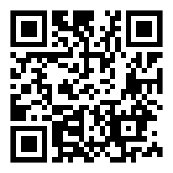 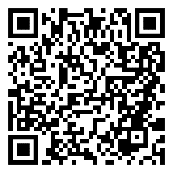 Artikel (2)bei zusammengesetzten Hauptwörtern entscheidet sich das Geschlecht am letzten Wortteil:bei zusammengesetzten Hauptwörtern ist das Geschlecht der vorangehenden Wortteile ohne Belang:Einzahl- hut- hose- hausMänner -derdiedasFrauen -derdiedasKinder -derdiedasMehrzahlimmer.  dieimmer.  dieimmer.  die